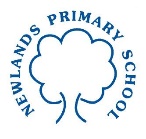 Year 4 Maths Tasks – Thursday 2nd July 2020ANSWERSParents and Children: Today we shall spend some time revising the work we completed on area and perimeter.Task 1Calculate the area and perimeter for each shape. I have used this template before but I have changed all of the numbers to give you new calculations. Don’t forget to put what type of measurement is being used (cm, mm, km etc) or to ‘square’ your area answers.																	Area		Perimeter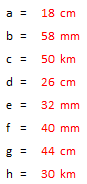 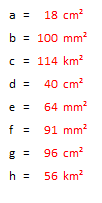 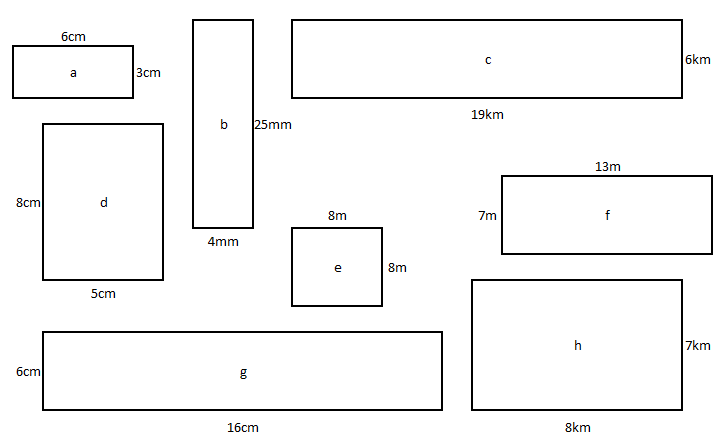 Task 2What are the perimeters of the following shapes?Task 3Solve these problems using your perimeter and area skills. You might find it useful to draw the problems to help you visualise what is bring described.A farmer has to buy new fencing for his field that costs £5 per metre. If his field is rectangular and 10m long by 4m wide, how much will the new fencing cost in total? £140To sow seeds in his field costs the farmer £2 per square metre. How much does it cost to sow seeds in the entire field? £80The field next to the farmer’s field is available for sale. It is the same length but much wider. It is 7m. The new field costs £10 per square metre to buy. How much does it cost? £700The farmer decides to join his two fields together into one huge field and fence his new super field in electric fencing. The new fence costs £4 per half-metre. How much is the total cost of the farmer’s new fence. £336DetailPerimeter1An equilateral triangle with a side of 7cm21cm2An isosceles triangle with a long side of 10cm and a short side of 3cm.23cm3A regular pentagon with a side of 9m.45m4A square with a side of 8cm.32cm5A rectangle with a long side of 16m and a short side that is half the length of the long side.48m6A regular hexagon with a side of 5km.30km